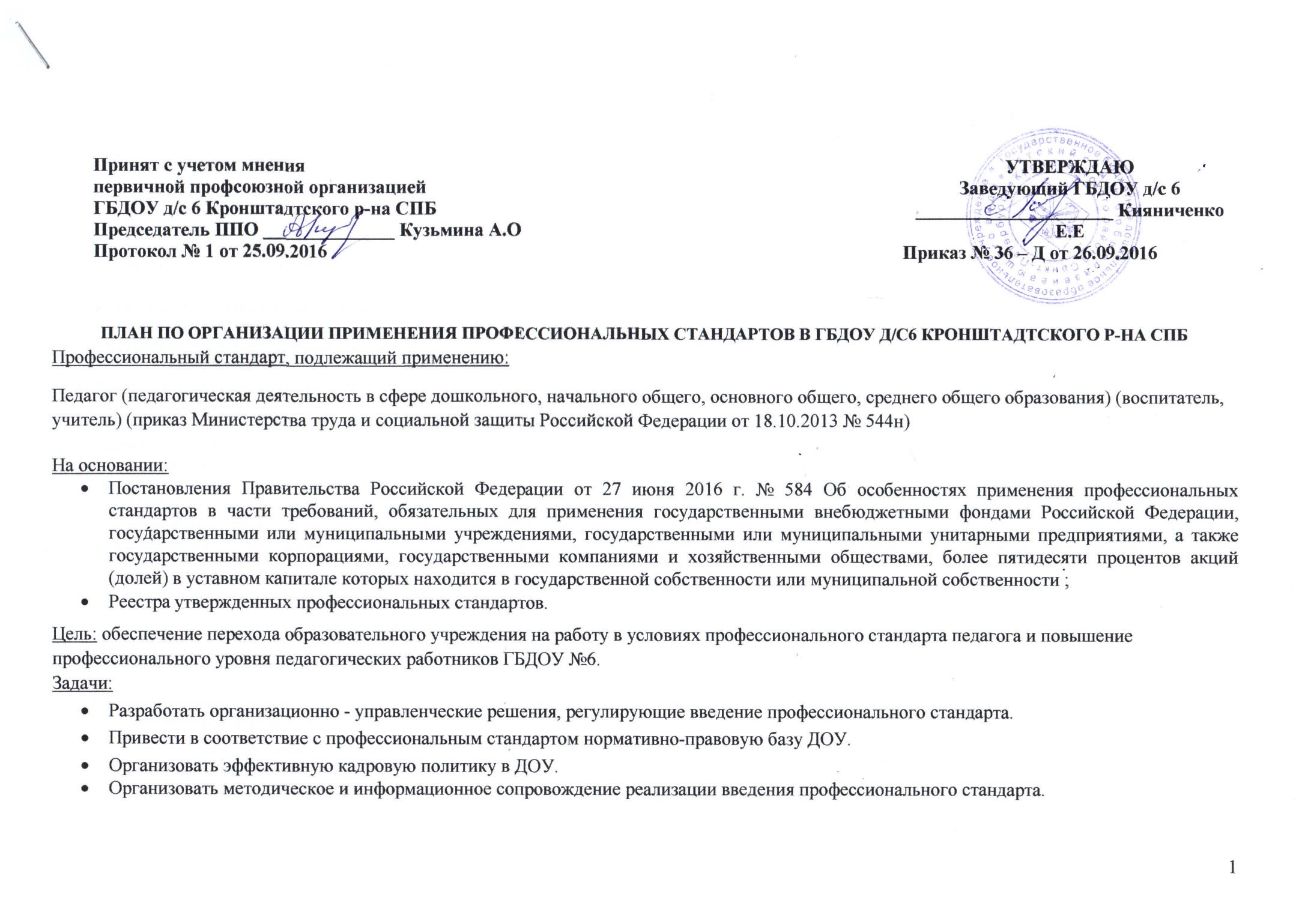 Этапы применения профессиональных стандартовПеречень локальных нормативных актов и других документов ОУ, подлежащих изменению в связи с учетом положений профессионального стандарта:Штатное расписаниеТрудовой договор с педагогом (эффективный контракт)Должностные инструкции педагогического работникаПоложение об оплате трудаПоложение об аттестации педагогического работника, о соответствии занимаемой должности№Наименование мероприятияНаименование мероприятияОрганизация работывид документаСрок исполненияОтветственное лицо в учреждении 1. Подготовительный этап1. Подготовительный этап1. Подготовительный этап1. Подготовительный этап1. Подготовительный этап1. Подготовительный этап1Ознакомление коллектива с постановлением Правительства РФ № 584 от 27.06.2016Ознакомление работников учреждения на общем собрании работников с изменениями трудового законодательства в части применения профстандарта Ознакомление коллектива с постановлением Правительства РФ № 584 от 27.06.2016Ознакомление работников учреждения на общем собрании работников с изменениями трудового законодательства в части применения профстандарта Протокол общего собрание работников ОУАвгуст 2016гЗаведующий Кияниченко Е.Е2Приказ руководителя об организации работы по внедрению и реализации профессиональных стандартовСоздание рабочей группы по внедрению профессиональных стандартовУтверждение положения о рабочей группеПриказ руководителя об организации работы по внедрению и реализации профессиональных стандартовСоздание рабочей группы по внедрению профессиональных стандартовУтверждение положения о рабочей группеПриказ, подписанный членами рабочей группыСентябрь 2016гЗаведующий Кияниченко Е.Е 3Разработка и утверждение плана мероприятий внедрения профессиональных стандартовс учетом мнения ППОРазработка и утверждение плана мероприятий внедрения профессиональных стандартовс учетом мнения ППОПриказа об утверждении плана мероприятий внедрения профстандартаСентябрь 2016 годаРабочая группаКомиссарова Ю.АПодгорная А.ААлександрова Е.ЭКузьмина А.ОЗаведующий Кияниченко Е.Е4Размещение информации на стенде в учреждении и на сайте учреждения Размещение информации на стенде в учреждении и на сайте учреждения Размещение информации2016-2019гОбновление информациипо мере необходимости.Подгорная А.А.5Мониторинг утверждения новых профессиональных стандартов на сайтахhttp://profstandart.rosmintrud.ru;http://vet-bc.ru.Мониторинг утверждения новых профессиональных стандартов на сайтахhttp://profstandart.rosmintrud.ru;http://vet-bc.ru.При обнаружении профессионального стандарта по должности, которая есть в штатном расписании образовательной организации, рассматривать вопрос о его внедренииПостоянно. 2016-2019гРабочая группаКомиссарова Ю.АПодгорная А.ААлександрова Е.ЭКузьмина А.О6Изучение нормативных документов по внедрению профессиональных стандартов, которые касаются деятельности организации. Мониторинг требований, изложенных в профессиональном стандарте для должности ПедагогСоставление перечня локальных нормативных актов и других документов ОУ, подлежащих изменению в связи с учетом положений профессионального стандартаИзучение нормативных документов по внедрению профессиональных стандартов, которые касаются деятельности организации. Мониторинг требований, изложенных в профессиональном стандарте для должности ПедагогСоставление перечня локальных нормативных актов и других документов ОУ, подлежащих изменению в связи с учетом положений профессионального стандартаСоздание базы нормативно-правовых документов2016гСентябрь - ноябрьРабочая группаКомиссарова Ю.АПодгорная А.ААлександрова Е.ЭКузьмина А.ОЗаведующий Кияниченко Е.Е7Анализ штатного расписания с целью установления должностей и функций работников, попадающих под требования профессионального стандарта.  Анализ штатного расписания с целью установления должностей и функций работников, попадающих под требования профессионального стандарта.  2016-2017гЗаведующий Кияниченко Е.Е8Определение профессиональных стандартов, планируемых к использованию в учреждении Определение профессиональных стандартов, планируемых к использованию в учреждении Список профессиональных стандартов, планируемых к применению2017 -2018гРабочая группаКомиссарова Ю.АПодгорная А.ААлександрова Е.ЭКузьмина А.ОЗаведующий Кияниченко Е.Е2. Основной этап 2. Основной этап 2. Основной этап 2. Основной этап 2. Основной этап 2. Основной этап 99Проведение анализа профессиональных компетенций работников на соответствие профессиональным стандартамОпределение необходимости профессиональной подготовки/или дополнительного профессионального образования работников на основе анализа квалификационных требований профессиональных стандартовРазработка и реализация плана профессиональной подготовки и/или дополнительного профессионального образования работников с учетом положений профессиональных стандартовСписок работниковРазработка плана профессиональной подготовки переподготовки работников2017 -2018гСт. воспитательКомиссарова Ю.А1010Работа с кадрами по повышению уровня компетенцийПроведение в коллективе разъяснительной работы по вопросу применения профессионального стандарта.КонсультациипостоянноСт. воспитательКомиссарова Ю.АПредседатель ППОКузьмина А.ОЧлены рабочей группы1111Разработка анкет самоанализа для педагогов, с целью выявления уровня владения профессиональными компетенциями в соответствии с требованиями ПСАнкета Январь 2017гСт.воспитатель Комиссарова Ю.А1212Обеспечение свободного доступа всех работников организации к информации о внедрении профессиональных стандартов.Размещение информации на сайте, стендахпостоянноРабочая группаПодгорная А.А1313Уведомление работников о предстоящих изменениях существенных условий трудаСобрание коллективаСентябрь 2018гЗаведующий Кияниченко Е.Е1414Подписание дополнительных соглашений с работниками, в которых закреплены новые существенные условия труда.Декабрь 2019гЗаведующий Кияниченко Е.Е15.15. Отчет о проделанной работе по переходу на ПСПодготовка отчета о выполнении планаМай 2018г2019гРабочая группа16.16.Внесение изменений в документацию учреждения для приведения ее в соответствие с профессиональным стандартом.Внесение изменений в локальные акты ГБДОУПриведение штатного расписания, трудовых договоров, должностных инструкций и показателей эффективности труда в соответствии с требованиями профессиональных стандартовОктябрь-декабрь 2018гЗаведующий Кияниченко Е.Е1717Приведение в соответствие квалификации педагогов требованиям профессионального стандарта (в случае необходимости): направление педагогов на курсы повышения квалификации и (или) переподготовки специалистов. Осуществление аттестации (соответствия занимаемой должности) с учетом требований профессионального стандарта.Сертификаты 2017-2019 г(декабрь)Заведующий Кияниченко Е.Е1818Ознакомление работников с локальными актами, в которые были внесены изменения, в связи с внедрением ПСПодписание дополнительных соглашений с работниками, в которых закреплены новые существенные условия трудаСентябрь 2019 гЗаведующий Кияниченко Е.Е1919Прием на работу новых сотрудников с учетом требований ПС с учетом квалификационных требований ПСна соответствующие ПС ДолщностиСентябрь 2018Заведующий Кияниченко Е.Е3. Заключительный этап3. Заключительный этап3. Заключительный этап3. Заключительный этап3. Заключительный этап3. Заключительный этап20Введение профессиональных стандартов по всем должностям штатного расписанияВведение профессиональных стандартов по всем должностям штатного расписанияДекабрь 2019 гЗаведующий Кияниченко Е.Е